Геометрия, 7 классТема: Признаки параллельности прямых.Тип урока: «открытие» нового знания.Цель:Сформировать способность к доказательству параллельности прямых с помощью признака параллельности прямых, использующего накрест лежащие углы.Задачи:Обучающая: доказать признак параллельности двух прямых, использующий накрест лежащие углы;Развивающая: повторить и закрепить понятие параллельных прямых, накрест лежащих, односторонних и соответственных углов, доведя до уровня автоматизированного навыка;Воспитательная: формировать умение ставить учебную цель, умения самооценки учащимися результатов своей учебной деятельностиПояснения к презентацииИсточники информацииГеометрия. 7-9 классы: учеб. для общеобразват. учреждений/[Л.С. Атанасян, В.Ф. Бутузов, С.Б Кадомцев и др.]. - 20-е изд. - М.: Просвещение, 2010.Гаврилова Н.Ф. Поурочные разработки по геометрии. 7 класс. М.:"Вако", 2004.Кубышева М.А. Реализация деятельностного метода обучения на уроках разных типов в образовательном концентре 7-9 классов основной школы. Образовательная система "Школа 2000..."//Под ред Л.Г. Петерсон-М.:Институт СДП, 2012.Кукарцева Г.И. Сборник задач по геометрии в рисунках и тестах. 7-9 классы./Учебное пособие.-М.:Аквариум, 1999.Петерсон Л.Г., Кубышева М.А. Типология уроков деятельностной направленности. – М.:АПКиППРО, УМЦ «Школа 2000…», 2008.Петерсон Л.Г., Грушевская Л.А., Мазурина С.Е. Эталоны – помщники учителей и учеников: Методические рекомендации к учебному пособию «Построй свою математику» для 1-6 классов. «Школа 2000…».– М.: УМЦ «Школа 2000…», 2007.Фото Вольтера http://commons.wikimedia.org/wiki/File:Atelier_de_Nicolas_de_Largilli%C3%A8re,_portrait_de_Voltaire,_d%C3%A9tail_(mus%C3%A9e_Carnavalet)_-002.jpg?uselang=ru№ слайдаЭскиз слайдаКомментарии к слайдуДеятельность учителяДеятельность учеников1.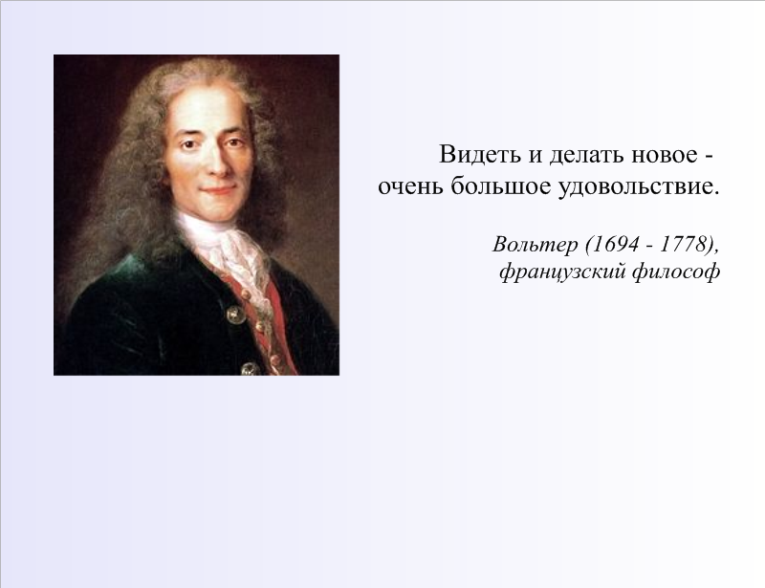 Используется на этапе мотивации (самоопределения) к деятельностиЗадает вопросы:Как вы понимаете высказывание Вольтера?Как вы думаете, какой тип урока у нас сегодня?Ученики высказывают свое мнение2.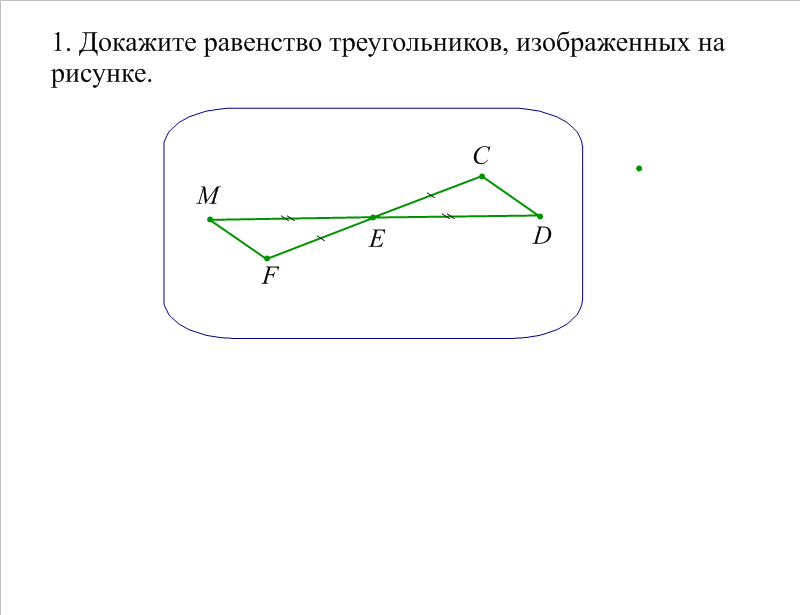 Этап актуализации знанийУченик выходит к доске и доказывает, указывая соответственно равные  элементы на чертеже.3.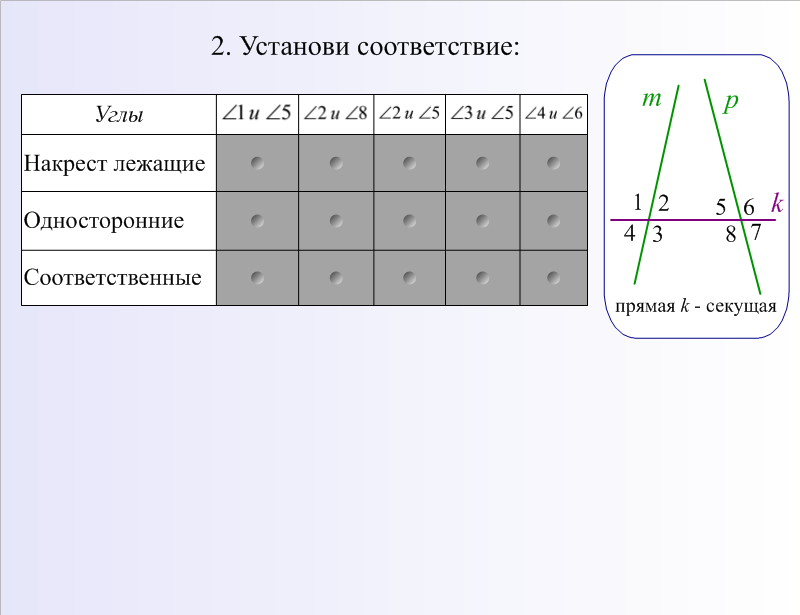 Задание распечатано на карточке и выдано каждому ученику.Комментирует заданиеУченики выполняют задание на карточках, после этого одним из учащихся на доске открываются ячейки таблицы. Ответ обосновывается с использованием эталонов.4.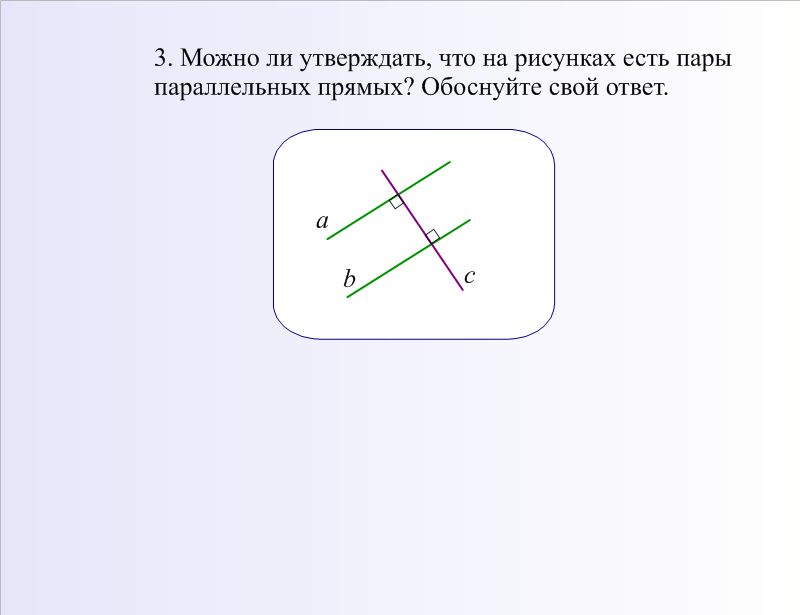 Комментирует заданиеУченики обосновывают свой ответ, используя эталон.5.Пробное задание: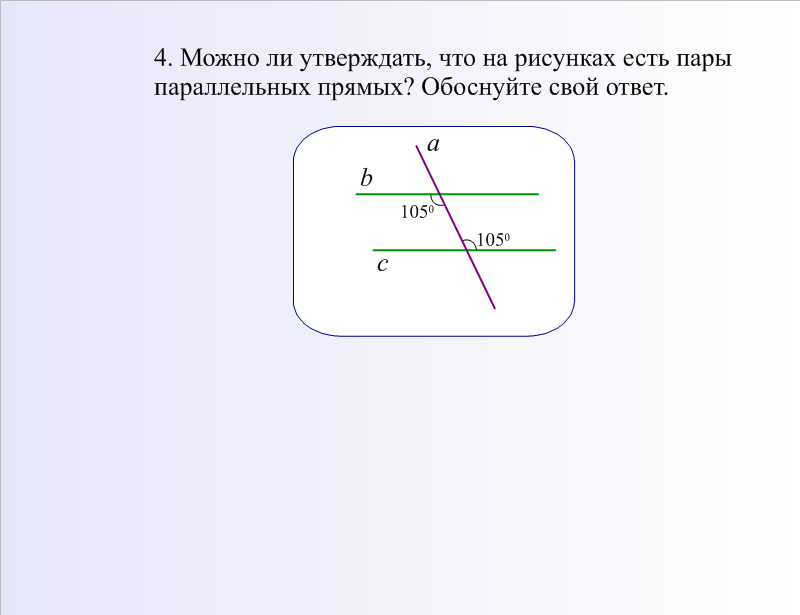 Задание распечатано на карточке и выдано каждому ученику.Сообщает, что на выполнение пробного задания дается 1 минута.Ученики выполняют задание на карточках6.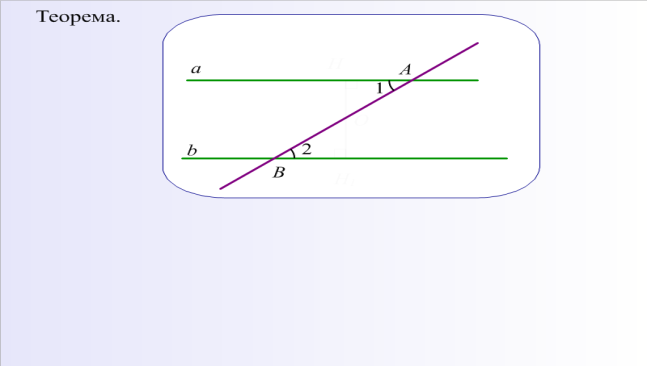 Этап реализации построенного проекта и решения исходной задачи.Настроена анимация «появление» на дополнительные построенияЗаписывает с помощью учащихся условие теоремы на доске, показывает как необходимо выполнить дополнительные построения.Записывают условие теоремы, выполняют чертеж, записывают доказательство в тетрадь.Возвращается к пробному действию.Ученики решают задачу 4, используя новый эталон 7.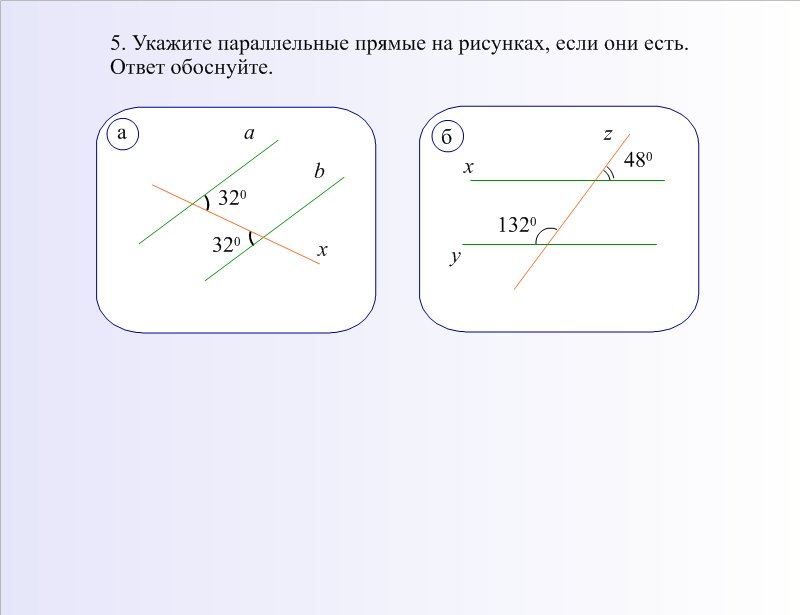 Первичное закрепление с комментированием во внешней речиУченики доказывают параллельность прямых с использованием нового знания8.Слайд 1Рефлексия учебной деятельности на урокеВозвращается к эпиграфу урока:Какие новые знания вы сегодня открыли на уроке? Чему научились?Отвечают на вопросы учителя.Заполняют карту рефлексии.